Ben ConorBen Conor ist 19 Jahre alt und kommt aus Bern. Seit seiner Kindheit hat sich Ben täglich mit Musik auseinandergesetzt und so einen Weg gefunden, seine Gefühle & Gedanken in Songtexte zu verfassen und durch Singen zum Ausdruck zu bringen. Mit sechs Jahren besuchte Ben den Klavierunterricht und merkte schnell, dass das Lesen von Noten nicht zu seinen Stärken gehört. Viel lieber sass er zuhause mit seiner Gitarre und versuchte sich – Mithilfe von YouTube Tutorials - an Songs von bekannten Künstlern. Während dieser Zeit stärkte Ben seine Stimme indem er anfängt sich selber zu begleiten. Mittlerweile hat der 19-jährige sein Musikinstrument fest im Griff, und das nicht nur im wortwörtlichen Sinne. Im April 2018 erschien seine Debut Single «Das bi nid würklech ig», gefolgt von zwei weiteren Singles. Durch seine neuste Veröffentlichung «Drink», gelang Ben seinen ersten Coup; er wurde von «Street Art Records», einem Label und Production House mit Sitz in London, entdeckt. Ben Conor ist momentan vor allem im Studio anzutreffen. Dort arbeitet er zurzeit an seinem Debut Album zusammen mit verschiedenen Künstlern aus der ganzen Schweiz wie zum Beispiel Nick Mellow, Gloria Amelia, Aestetic und Jesse Ritch. Sein Musikstil beschreibt sich als frisch, verträumt und zeitgemäss. Sei es Mundart oder Englisch, Ben ist immer mit Herzblut hinter jedem seiner Projekte. Singer/SongwriterGenre: Pop/FolkLabel: Street Art Records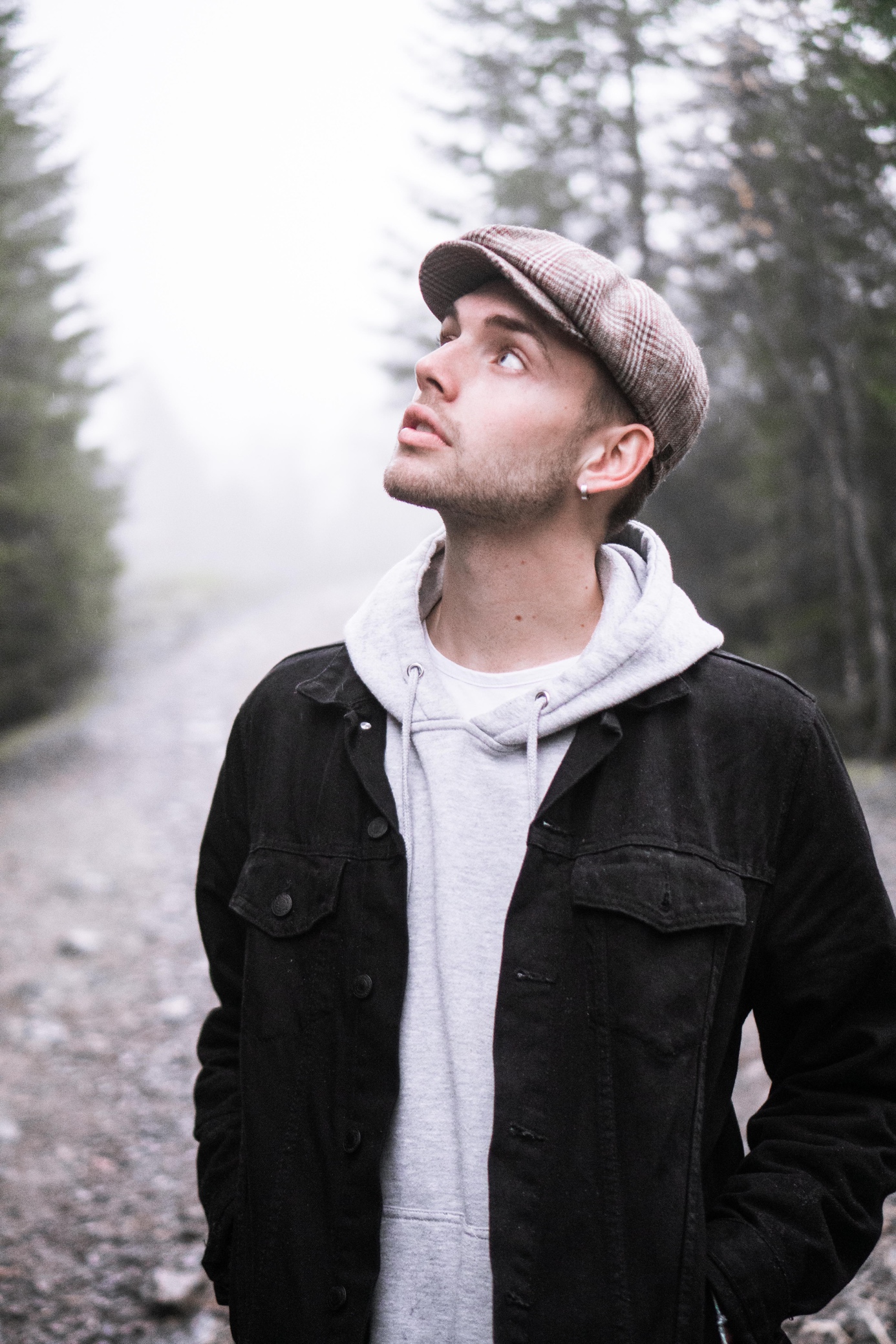 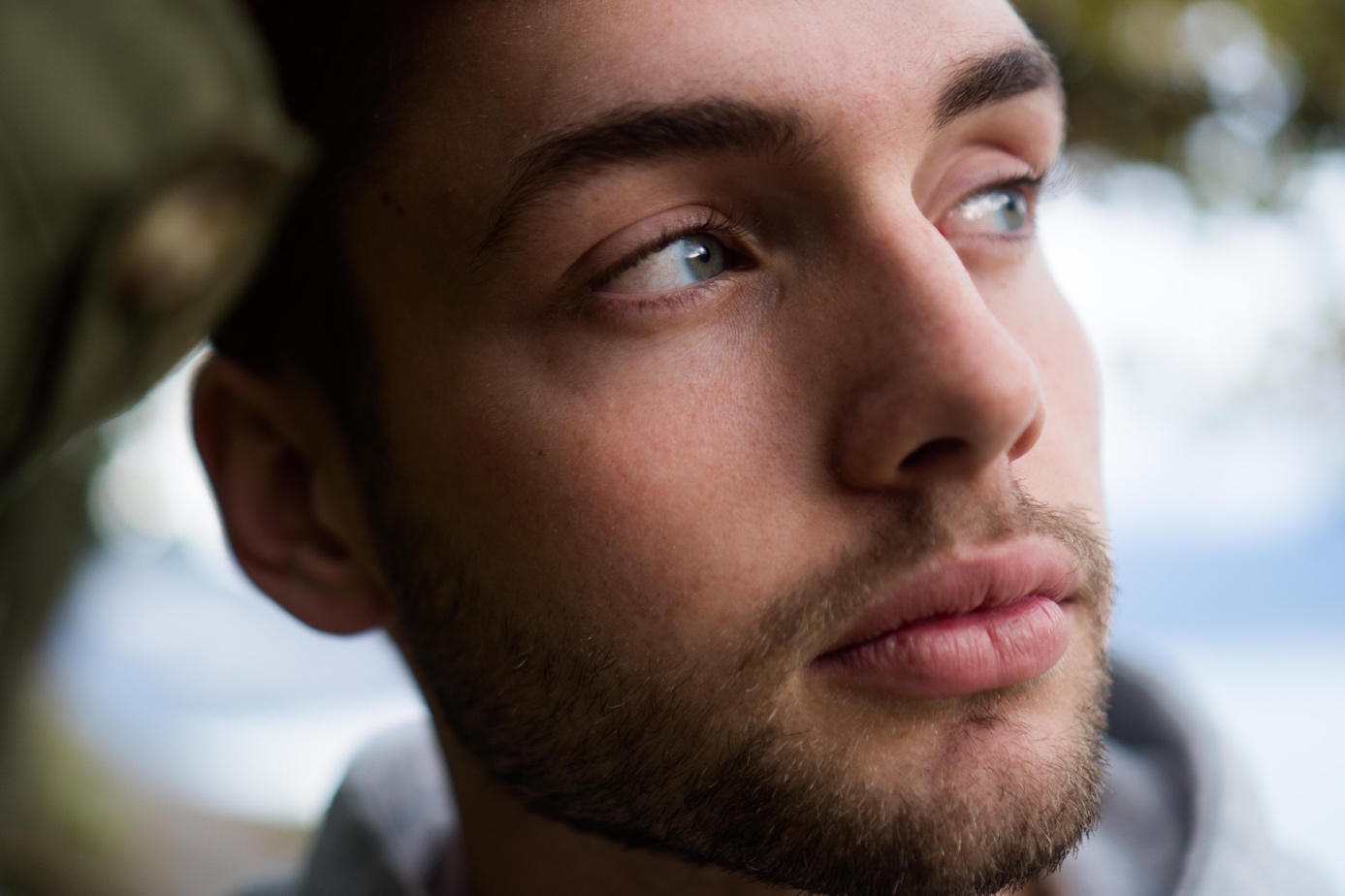 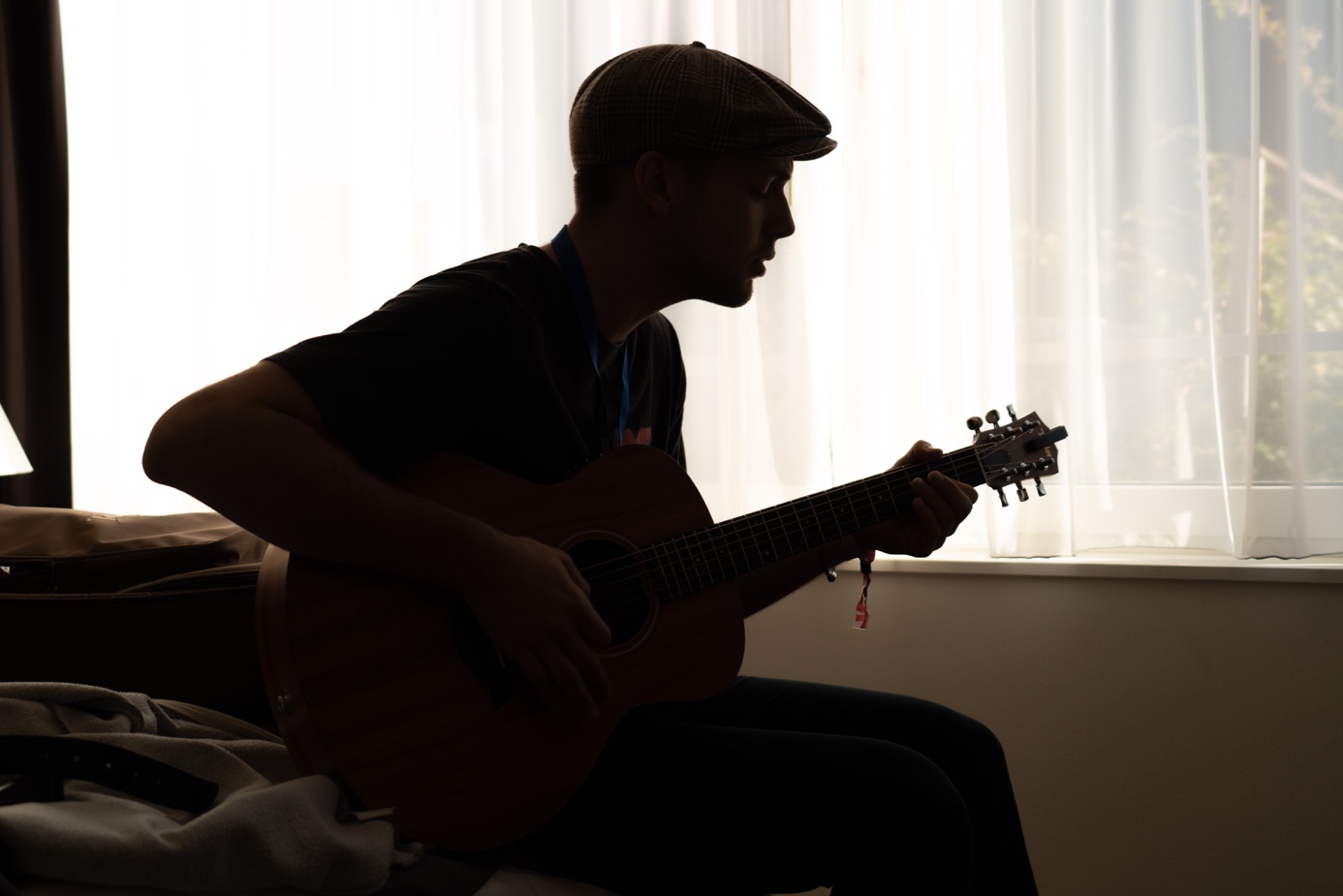 